§1058.  Unauthorized possession of firearm in courthouse1.   A person is guilty of unauthorized possession of a firearm in a courthouse if that person in fact possesses a firearm in a courthouse.[PL 2005, c. 527, §9 (AMD).]2.   This section does not apply to:A.  A law enforcement officer, a corrections officer or a corrections supervisor engaged in the performance of the law enforcement officer's, corrections officer's or corrections supervisor's public duty;  [PL 2007, c. 466, Pt. C, §6 (AMD).]B.  A person possessing an unloaded firearm for the purpose of offering the firearm as evidence in a civil or criminal proceeding if the presiding judge or justice has granted prior  approval in writing to the person and the person possesses a copy of the written approval; or  [PL 2007, c. 466, Pt. C, §6 (AMD).]C.  An employee of a courier or security service in the course and scope of employment for the courier or security service, as approved by the judicial marshal.  [PL 2013, c. 147, §1 (AMD).][PL 2013, c. 147, §1 (AMD).]2-A.   It is not a defense to a prosecution under this section that the person holds a valid permit to carry a concealed handgun issued under Title 25, chapter 252.[PL 2013, c. 424, Pt. A, §7 (AMD).]3.   Unauthorized possession of a firearm in a courthouse is a Class D crime.[PL 2005, c. 527, §9 (AMD).]SECTION HISTORYPL 2005, c. 175, §1 (NEW). PL 2005, c. 527, §9 (AMD). PL 2007, c. 466, Pt. C, §6 (AMD). PL 2013, c. 147, §1 (AMD). PL 2013, c. 424, Pt. A, §7 (AMD). The State of Maine claims a copyright in its codified statutes. If you intend to republish this material, we require that you include the following disclaimer in your publication:All copyrights and other rights to statutory text are reserved by the State of Maine. The text included in this publication reflects changes made through the First Regular and First Special Session of the 131st Maine Legislature and is current through November 1. 2023
                    . The text is subject to change without notice. It is a version that has not been officially certified by the Secretary of State. Refer to the Maine Revised Statutes Annotated and supplements for certified text.
                The Office of the Revisor of Statutes also requests that you send us one copy of any statutory publication you may produce. Our goal is not to restrict publishing activity, but to keep track of who is publishing what, to identify any needless duplication and to preserve the State's copyright rights.PLEASE NOTE: The Revisor's Office cannot perform research for or provide legal advice or interpretation of Maine law to the public. If you need legal assistance, please contact a qualified attorney.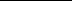 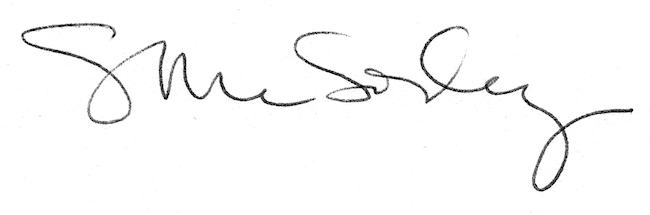 